Extra opgave 1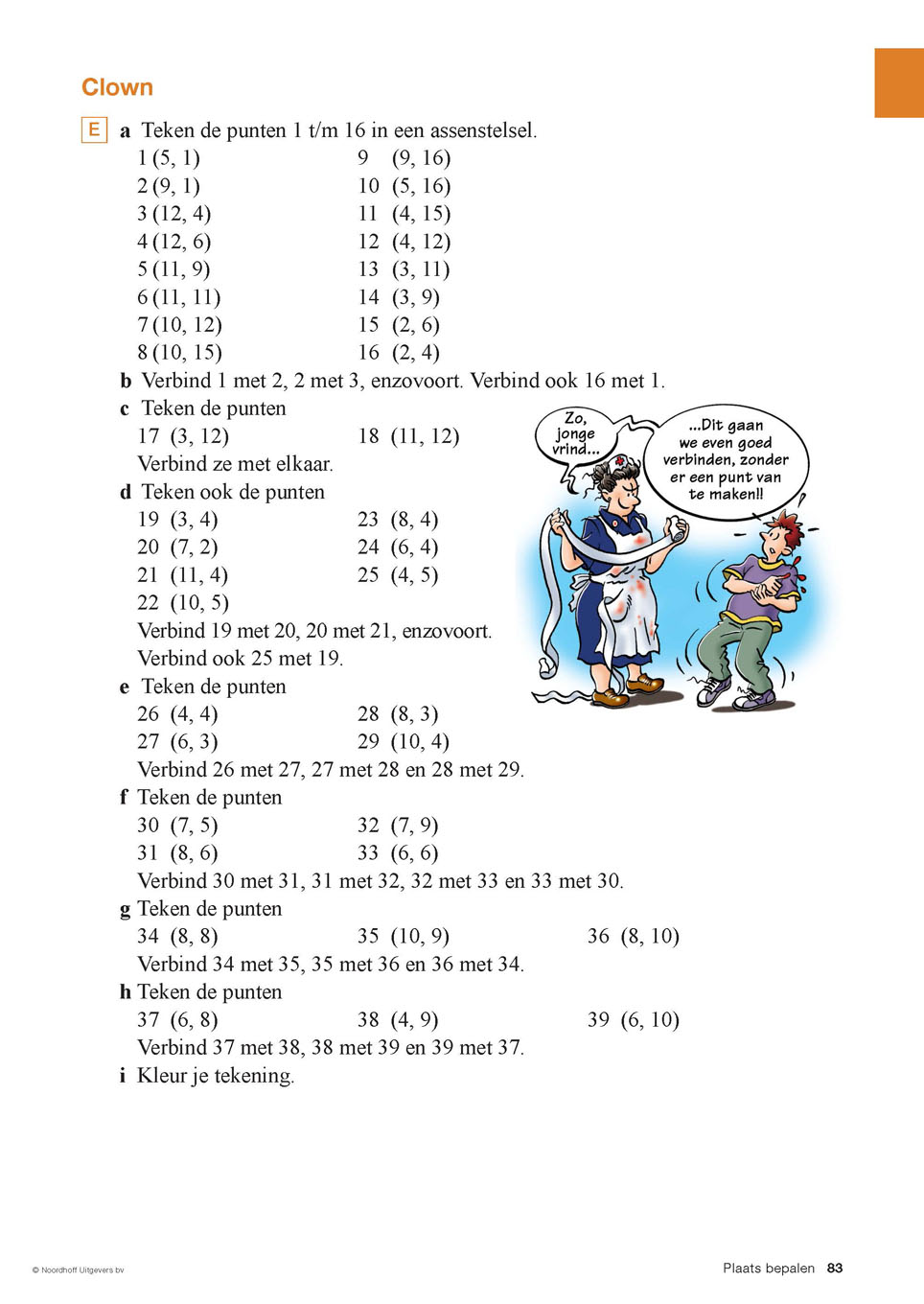 Extra opgave 2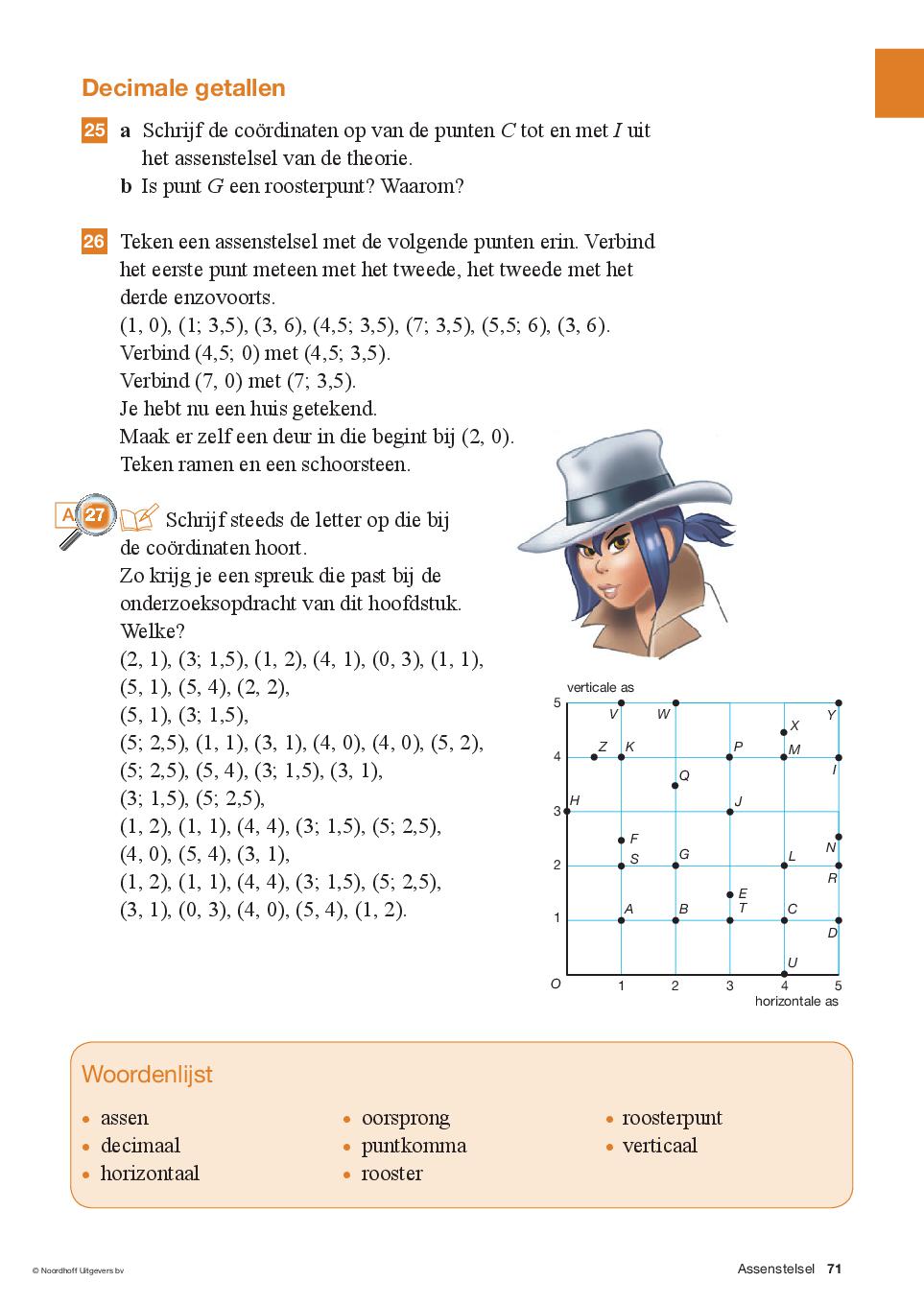 Extra opgave 3Extra opgave 4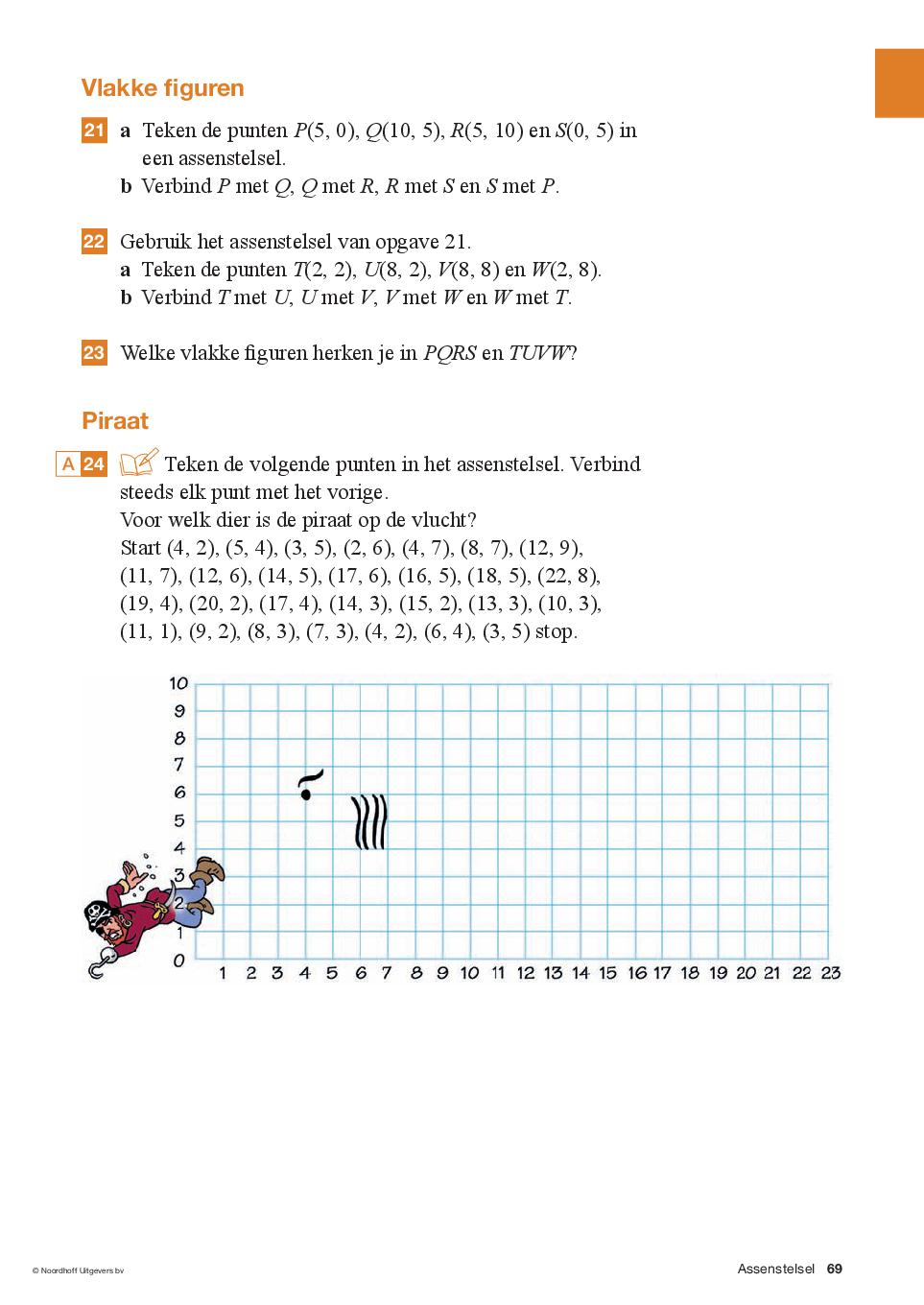 Extra opgave 5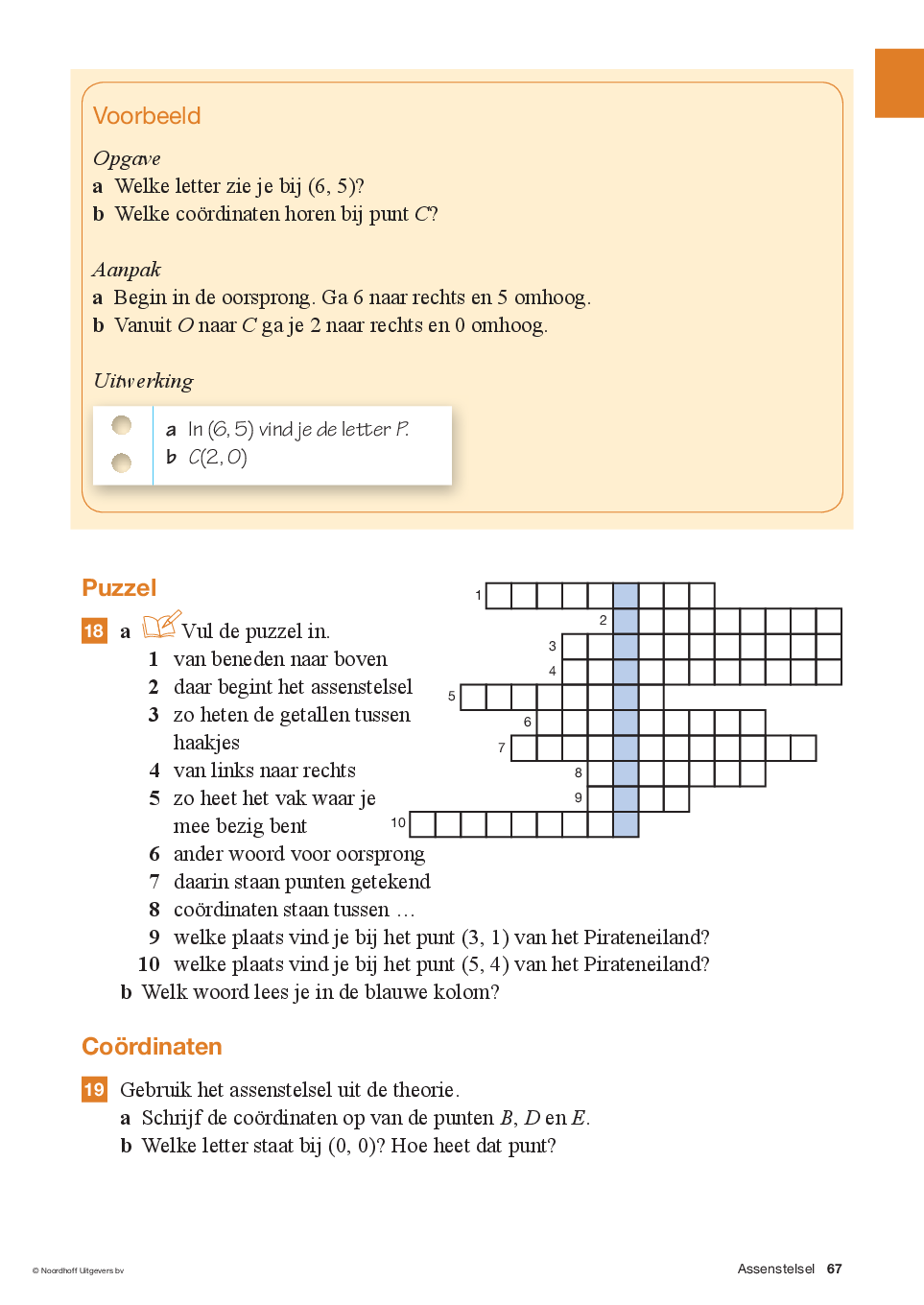 